Триває загальнонаціональний просвітницький проект Міністерства юстиції України «Я маю право!»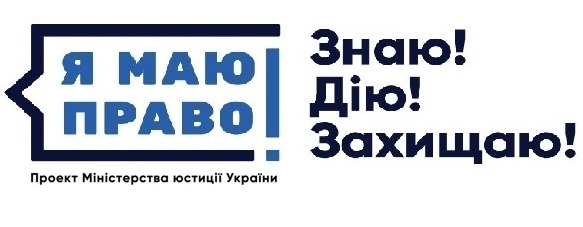 Міністерство юстиції України  разом із партнерами з Агентства США з міжнародного розвитку USAID 7 червня 2017 року дали старт всеукраїнському проект)- «Я МАЮ ПРАВО!».Мета проект)- - формування нової правової культури у суспільстві, що забезпечить сталий розвиток України як сучасної правової демократичної держави.Стратегічним завданням довгострокової національної програми «Я МАЮ ПРАВО!» є підвищення рівня знання українців щодо своїх прав у різних сферах життя, правової свідомості громадян та спроможності громадян захищати свої права.Цього року у рамках проекту планується інформування та надання прикладних рекомендацій населенню щодо захист)- прав громадян за трьома напрямками:Права громадян у сфері правосуддяЗахист права власностіФормування вмінь протистояння побутовій корупції, зокрема -у вищих навчальних закладах.Тривалість проект)- становить 3 роки (2017-2019 pp.).Реалізація проект)1 відбуватиметься шляхом об’єднання зусиль та інфраструктури Уряду, органів Міністерства юстиції, центрів та бюро з надання безоплатної правової допомоги, також міжнародних партнерів та інших зацікавлених сторін.